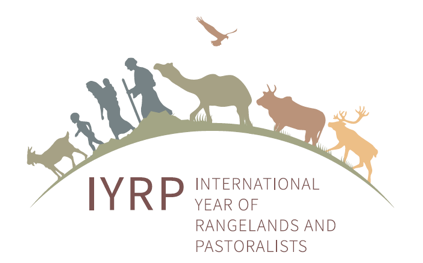 Año Internacional de Pastizales y Pastoreo (IYRP)Información para administradores y entusiastas de los pastizales de América del Norte¿Qué es el IYRP?En agosto de 2019, el Gobierno de Mongolia, un país tradicionalmente pastoril, propuso que las Naciones Unidas (ONU) declararan un Año Internacional de los Pastizales y Pastoreo (IYRP).A finales de septiembre de 2020, el Comité de Agricultura (COAG) de la Organización de las Naciones Unidas para la Agricultura y la Alimentación (FAO) discutió la propuesta de Mongolia y aprobó el 2 de octubre de 2020, para celebrar el IYRP en 2026. Los siguientes obstáculos que debe superar la propuesta son la reunión del Consejo de la FAO en diciembre de 2020, la Conferencia de la FAO en julio de 2021 y, finalmente, la Asamblea General de la ONU en septiembre. 2021. Aunque se ha alcanzado un hito importante, hay mucha urgencia y oportunidad para que los tres países de América del Norte muestren su decisivo apoyo para la designación del IYRP por parte de las Naciones Unidas.¿Por qué se propuso el IYRP?En su propuesta, el Gobierno de Mongolia argumentó que más de la mitad de la superficie terrestre de la Tierra son pastizales: áreas donde la vegetación está formada por pastos y arbustos naturales o naturalizados que son pastoreados por el ganado y la vida silvestre. La productividad y la salud ambiental de los pastizales naturales son fundamentales para los medios de vida y las culturas de más de 500 millones de ganaderos extensivosy pastores. Miles de millones, aparte de los ganaderos extensivos y pastores, se benefician de estas áreas a través de productos animales, turismo, conservación de la vida silvestre y la biodiversidad, energía renovable, secuestro de carbono, especies amenazadas y en peligro de extinción e innumerables otros usos y servicios de los ecosistemas.Se celebrará un IYRP para elevar el perfil de los pastizales y aumentar el reconocimiento de cómo contribuyen a la economía, el medio ambiente, la sociedad y la cultura a nivel local, nacional y mundial. Un IYRP creará conciencia sobre los desafíos y amenazas a la sostenibilidad de los pastizales. Los pastizales de América del Norte son ecosistemas en riesgo debido a especies invasoras, uso excesivo, incendios forestales, cultivos y cambio climático (como ejemplos). El IYRP podría llamar la atención sobre la necesidad de mejores políticas en todos los niveles de gobierno para promover y permitir la salud de los pastizales naturales.¿Quién está y puede participar en el IYRP?El Gobierno de Mongolia elaboró la propuesta en asociación con organizaciones nacionales e internacionales, incluidos órganos gubernamentales de varios países. Aunque los gobiernos de América del Norte han tardado en respaldar formalmente una declaración del IYRP, existe cada vez mayor apoyo de las organizaciones no gubernamentales y las sociedades de profesionistas. La Sociedad de Manejo de Pastizales (SRM) ha dado un paso adelante y utilizará a sus 2,000 miembros y personal para actuar como nodo en América del Norte. El gobierno de Canadá apoyó la propuesta en la reunión del COAG, es probable que México se sume pronto con apoyo formal y Estados Unidos se mantiene neutral. Las asociaciones ganaderas, las organizaciones conservacionistas, las sociedades de profesionistas, los defensores de la naturaleza y los grupos de caza mayor han expresado un sólido apoyo a la propuesta. El SRM ha reunido un grupo de trabajo encargado de trabajar para obtener apoyo para la propuesta de Mongolia. Con la actual aprobación del COAG, la propuesta será enviada a la FAO y, finalmente a la ONU para una proclamación formal. Se están formando grupos regionales para planificar e implementar actividades en el tiempo previo y durante el IYRP. Cualquier organización o individuo que desee promover activamente los pastizales y los ganaderos extensivos en su región o localidad puede unirse al grupo regional pertinente. Las asociaciones ganaderas y las ONG conservacionistas son especialmente bienvenidas para unirse y promover la gestión de los pastizales.¿Por qué es importante el IYRP para los pastizales, los manejadores y entusiastas de pastizales de América del Norte?Mayor respeto por los logros de los maneadores de pastizales en la producción sostenible de alimentos y otros productos en entornos frecuentemente agrestes y desafiantes que no son adecuados para otras formas de producción de alimentos.Facilitar un cambio para ver a los pastizales (50% de la superficie de la Tierra) como una fuente de servicios ecosistémicos que debe ser incluida en la contabilidad de pagos por programas de servicios ecosistémicos, objetivos de desarrollo sostenible y contribuciones determinadas a nivel nacional para la reducción de emisiones del cambio climático, dando regiones con baja cobertura forestal la capacidad de demostrar sus compromisos con los acuerdos de cambio climático de la ONU.Reconocer que los pastizales son fundamentales para lograr la seguridad alimentaria yo del agua- .Ayudar a establecer programas para mejorar las condiciones ambientales de los pastizales para que proporcionen un mayor potencial de secuestro de carbono, mantengan la biodiversidad y brinden una mayor resiliencia ante las inundaciones, los incendios y las sequías.Dar prioridad a la necesidad de evitar la conversión de pastizales y pastizales nativos en tierras de cultivo, así como de aumentar la productividad de los pastizales para el ganado y la vida silvestre, especialmente en pastizales privados.Llamar la atención sobre la necesidad tanto en los países desarrollados como en desarrollo de políticas que gestionen los pastizales de manera sostenible, reconociendo que son sistemas sociales y ecológicos acoplados con valores naturales y culturales.Impulsar los esfuerzos de inversión en la restauración y rehabilitación de pastizales, pastizales nativos y pastizales degradados.Aumentar las capacidades de los científicos e investigadores locales y nacionales para monitorear y predecir las tendencias futuras en las áreas de pastizales y proporcionar información de alta calidad a las personas que viven en los pastizales y los manejan para guiar las mejores prácticas de manejo aplicables localmente.Mostrar y fortalecer el orgullo de los pastizales en la cultura rural, especialmente entre los jóvenes, para promover la transferencia intergeneracional de la responsabilidad, la propiedad y la gestión de los pastizales.• Hacer más visibles las organizaciones y redes de pastizales y ganaderos extensivos/pastores y proporcionar una plataforma global para defender sus derechos al desarrollo, intercambiar conocimientos y buenas prácticas, y reforzar las tradiciones culturales y la diversidad.¿Qué pasa cuando?El enfoque de todos los grupos ahora se basa en el respaldo exitoso del COAG. Se cuenta ya con un sitio web con información breve, declaraciones, videos cortos y fotos de ganaderos extensivos, pastores y pastizales. Esto permitirá a los participantes en los niveles superiores de este proceso ver y escuchar a los ganaderos extensivos y pastores, y aprender sobre los pastizales de diferentes partes del mundo.Los grupos e individuos pueden sumar su voz a la propuesta contactando inmediatamente con:Larry Howery (lhowery@ag.arizona.edu)Barry Irving (birving@ualberta.ca)Ellos pueden aconsejarle cómo dirigir mejor sus esfuerzos. El tiempo es esencial para asegurar que avance este valioso proyecto.